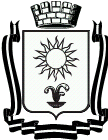 ПОСТАНОВЛЕНИЕАДМИНИСТРАЦИИ ГОРОДА-КУРОРТА КИСЛОВОДСКАСТАВРОПОЛЬСКОГО КРАЯ                      	                     город-курорт Кисловодск	               №           0	О наделении должностных лиц, замещающих должности муниципальной службы органов местного самоуправления городского округа города-курорта Кисловодска, полномочиями по составлению протоколов об административных правонарушенияхВ соответствии с Федеральным законом от 06 октября 2003 года №131-ФЗ «Об общих принципах организации местного самоуправления в Российской Федерации», Кодексом Российской Федерации об административных правонарушениях от 30 декабря 2001 № 195-ФЗ,  Законом Ставропольского края от 10 апреля 2008 года № 20-кз «Об административных правонарушениях в Ставропольском крае», руководствуясь Уставом городского округа города-курорта Кисловодска, администрация города-курорта Кисловодска	ПОСТАНОВЛЯЕТ:1. Наделить должностных лиц, замещающих должности муниципальной службы органов местного самоуправления городского округа города-курорта Кисловодска, относящихся к высшей группе должностей разделов I, II и III Реестра должностей муниципальной службы в Ставропольском крае, установленного Законом Ставропольского края от 18 декабря 2007 года № 65-кз «О Реестре должностей муниципальной службы в Ставропольском крае», правом составлять протоколы об административных правонарушениях, уполномочив:		1.1. Заместителей Главы администрации города-курорта Кисловодска составлять протоколы об административных правонарушениях, предусмотренных частью 1 статьи 19.4, частью 1 статьи 19.4.1, частью 1 статьи 19.5, статьей 19.7 Кодекса Российской Федерации об административных  правонарушениях  от 30 декабря 2001 № 195-ФЗ, статьями 2.6, 3.4, 5.3, 5.4 Закона Ставропольского края от 10 апреля 2008 года № 20-кз «Об административных правонарушениях в Ставропольском крае».	2. Наделить должностных лиц, замещающих должности   муниципальной  службы   органов   местного  самоуправления     городскогоокруга города-курорта Кисловодска, относящихся к главной, ведущей, старшей и младшей группам должностей разделов I, II и III Реестра должностей муниципальной службы в Ставропольском крае, установленного Законом Ставропольского края от 18 декабря 2007 года № 65-кз «О Реестре 2должностей муниципальной службы в Ставропольском крае», правом составлять протоколы об административных правонарушениях, уполномочив:          2.1. Должностных лиц администрации города-курорта Кисловодска, наделенных полномочиями на осуществление муниципального контроля, составлять протоколы об административных правонарушениях, частью 1 статьи 19.4, статьи 19.41, частью 1 статьи 19.5, статьей 19.7 Кодекса Российской Федерации об административных правонарушениях;          2.2.  Должностных лиц управления экологии и муниципального контроля администрации города-курорта Кисловодска составлять протоколы об административных правонарушениях, предусмотренных статьями, 4.1 (если ответственность за указанное правонарушение не установлена Кодексом Российской Федерации об административных правонарушениях), 4.2, 7.1, 7.6 (в части несоблюдения ограничений или нарушения запрета на пребывание граждан в лесах, установленных или установленного муниципальными правовыми актами), 7.7, 9.4, 9.6  Закона Ставропольского края от 10 апреля 2008 года № 20-кз «Об административных правонарушениях в Ставропольском крае»;           2.3. Должностных лиц комитета имущественных отношений администрации города-курорта Кисловодска составлять протоколы об административных правонарушениях, предусмотренных статьями 2.9, 7.2 Закона Ставропольского края от 10 апреля 2008 года № 20-кз «Об административных правонарушениях в Ставропольском крае»;	2.4. Должностных лиц управления по общественной безопасности, чрезвычайным ситуациям и гражданской обороне администрации  города -курорта Кисловодска составлять протоколы об административных правонарушениях, предусмотренных статьей 2.7 Закона Ставропольского края от 10 апреля 2008 года № 20-кз «Об административных правонарушениях в Ставропольском крае».          2.5. Должностных лиц   финансового управления администрации города-курорта Кисловодска, правом составлять протоколы об административных правонарушениях, предусмотренных статьями 5.21, 15.1, 15.11, 15,14, 15.15.16, частью 1 статьи 19.4, статьей 19.41, частью 20 статьи 19.5, статьями 19.6 и 19.7 Кодекса Российской Федерации об административных правонарушениях.2.6. Должностных лиц управления городского хозяйства администрации    города-курорта    Кисловодска  составлять  протоколы   об административных правонарушениях, предусмотренных статьями 2.2, 4.12 (в части парковок (парковочных мест), расположенных на автомобильных дорогах общего пользования местного значения), 6.1, 6.2, частью 3, 4 статьи 6.3, Закона Ставропольского края от 10 апреля 2008 года № 20-кз «Об административных правонарушениях в Ставропольском крае», статьями 7.21 – 7.23, 7.232, 7.322, частями 4 и 5 статьи 9.16, статьями 19.6, 19.7.11 Кодекса Российской Федерации об административных правонарушениях.		          2.7. Должностных лиц управления архитектуры и градостроительства администрации города-курорта Кисловодска составлять протоколы об 3  административных правонарушениях, предусмотренных статьей 8.1 Закона Ставропольского края от 10 апреля 2008 года № 20-кз «Об административных правонарушениях в Ставропольском крае»            3. Считать утратившими силу постановления администрации города-курорта Кисловодска:	            3.1. от 09.09.2016 № 1011 «О наделении должностных лиц, замещающих должности муниципальной службы органов местного самоуправления     городского     округа     города - курорта     Кисловодска, полномочиями по составлению протоколов об административных правонарушениях»;              3.2. от 22.11.2016 № 1290 «О внесении изменения в постановление администрации города-курорта Кисловодска от 09.09.2016 № 1011 «О наделении должностных лиц, замещающих должности муниципальной службы органов местного самоуправления городского округа города-курорта Кисловодска, полномочиями по составлению протоколов об административных правонарушениях».          3.3. от 18.06.2017 № 620 «О внесении изменений в пункт 2 постановления администрации города-курорта Кисловодска от 09.09.2016 № 1011 «О наделении должностных лиц, замещающих должности муниципальной службы органов местного самоуправления городского округа города-курорта Кисловодска, полномочиями по составлению протоколов об административных правонарушениях». 4. Информационно-аналитическому отделу администрации города-курорта Кисловодска опубликовать настоящее постановление в городском общественно-политическом еженедельнике «Кисловодская газета» и на официальном сайте администрации города-курорта Кисловодска в сети Интернет.	 5. Контроль  за  выполнением  настоящего постановления возложить на  заместителя   Главы   администрации    города – курорта    Кисловодска С.А. Марченко.		  	6. Настоящее постановление вступает в силу со дня его официального опубликования.Глава города-курорта Кисловодска                                                       А.В. Курбатов_______________________________________________________________Проект вносит заместитель Главы администрации города - курорта 	Кисловодска                                                                                     С.А. МарченкоПроект визируют:Начальник управления экологии и муниципального контроля администрациигорода-курорта Кисловодска		       И.Г. ЗекееваНачальник Управления архитектурыи градостроительства администрациигорода-курорта Кисловодска		    А.П. МиненкоНачальник Управления городскогохозяйства администрациигорода-курорта Кисловодска						        В.Ю. СоболевИ.о. начальника правовогоуправления администрациигорода-курорта Кисловодска                                                  О.С. КавалеристоваУправляющийделами администрациигорода-курорта Кисловодска 			   Г.Л. РубцоваПроект подготовлен управлением экологии и муниципального контроля администрации города-курорта Кисловодска	